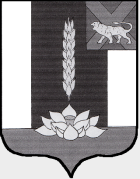 АДМИНИСТРАЦИЯ СИБИРЦЕВСКОГО ГОРОДСКОГО ПОСЕЛЕНИЯПОСТАНОВЛЕНИЕ «28»  декабря 2021г.                                   пгт. Сибирцево                                          № 460«О признании многоквартирного домааварийным и подлежащим сносу в пгт. Сибирцево, пер. Чапаева, д. 7»В соответствии с Постановлением Правительства РФ от 28.01.. № 47 «Об утверждении Положения о признании помещения жилым помещением, жилого помещения непригодным для проживания, многоквартирного дома аварийным и подлежащим сносу или реконструкции, садового дома жилым домом и жилого дома садовым домом», руководствуясь Федеральным законом от 06.10.2003г. № 131-ФЗ «Об общих принципах организации местного самоуправления в Российской Федерации», Уставом Сибирцевского городского поселения Черниговского муниципального района Приморского края, администрация Сибирцевского городского поселенияПОСТАНОВЛЯЕТ:1. На основании акта обследования помещения № 17 от 27.12.2021г., заключения межведомственной комиссии при администрации Сибирцевского городского поселения  о признании жилого помещения пригодным (непригодным) для постоянного проживания № 17 от 27.12.2021г. признать многоквартирный жилой дом, расположенный по адресу: Приморский край, Черниговский район, пгт. Сибирцево, пер. Чапаева, д. 7 аварийным и подлежащим сносу.2. Расторгнуть имеющиеся договора социального найма на жилые помещения в доме № 7 по пер. Чапаева пгт. Сибирцево Черниговского района Приморского края с гражданами и предоставить в порядке действующего законодательства им другие жилые помещения.3.  Администрации Сибирцевского городского  поселения выполнить работы по сносу многоквартирного дома по адресу: пгт. Сибирцево, пер. Чапаева, д. 7 из средств бюджета Сибирцевского городского поселения.Глава администрацииСибирцевского  городского поселения					               В.В. Седин